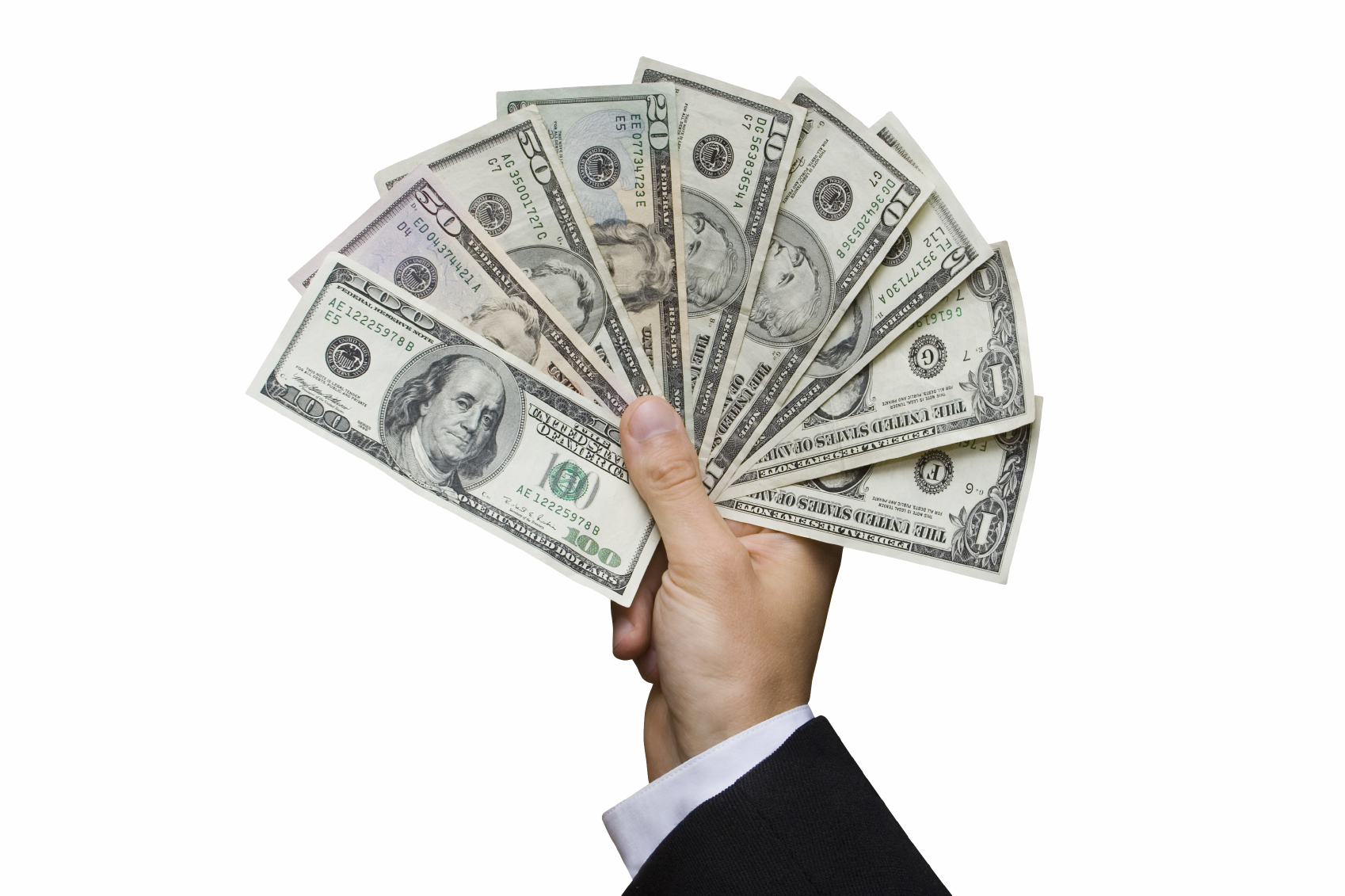 Wednesday November 6th 6pmCASH BASH FOR MEMBERS 6PMRSVP today at 517-265-2142Special Menu created by Chef ToniEach Membership receives 1 ticket
Additional tickets available for purchase for more chances to winFood, Fun, and a Chance to win CASH!